Утвержден на заседании кафедры административного и административного процессуального праваФГБОУ ВО «Воронежский государственный университет»Заведующий кафедрой 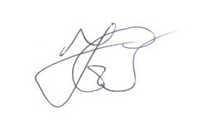 проф. Ю.Н. Старилов протокол № 4 от 23 декабря 2021 г.Перечень вопросов к зачету по учебной дисциплине «Полицейское право»1.Происхождение термина "полиция".2.Возникновение и развитие института полиции.3.Понятие полицейской деятельности.4.Понятие правоохранительной деятельности. Соотношение полицейской и правоохранительной деятельности.5.Понятие полицейского права, его место в системе российского права.6.Источники полицейского права.7.Субъекты полицейского права.8.Субъекты полицейской деятельности.9.Органы внутренних дел МВД России (нормативное регулирование, структура, полномочия).10.Федеральная служба войск национальной гвардии Российской Федерации (Росгвардия) (нормативное регулирование, структура, полномочия).11.Федеральная служба безопасности (нормативное регулирование, структура, полномочия).12.Федеральный орган исполнительной власти в области государственной охраны (нормативное регулирование, структура, полномочия).13.Федеральная таможенная служба РФ (нормативное регулирование, структура, полномочия).14.Служба внешней разведки РФ (нормативное регулирование, структура, полномочия).15.Федеральная служба исполнения наказаний (нормативное регулирование, структура, полномочия).16.Федеральная служба судебных приставов (нормативное регулирование, структура, полномочия).17.Военная полиция (нормативное регулирование, структура, полномочия).18.Понятие и признаки административной деятельности органов внутренних дел.19.Принципы административной деятельности органов внутренних дел.20.Виды административной деятельности органов внутренних дел.21.Понятие и виды методов административной деятельности органов внутренних дел. 22.Формы полицейской деятельности. 23.Полиция, ее назначение, организация и виды. 24.Права сотрудника полиции (сотрудника органов внутренних дел). 25.Обязанности сотрудника полиции (сотрудника органов внутренних дел).26.Виды и система полицейских аппаратов и служб. 27.Служба в полиции, ее принципы и правовые основы. 28.Правовой статус сотрудника полиции.29.Порядок прохождения службы в полиции.30.Требования к служебному поведению сотрудника полиции.31.Ограничения, обязанности и запреты, связанные со службой в полиции.32. Ответственность сотрудника полиции.33. Право поступления на службу в полиции.34.Контракт о прохождении службы в полиции.35. Испытание при поступлении на службу в полицию.36. Аттестация сотрудника полиции.37.Служебная дисциплина в полиции.38. Увольнение со службы в полиции.39.Осуществление контроля за деятельностью полиции.40.Надзор за соблюдением законодательства РФ в процессе деятельности полиции. 41.Задержание, как мера государственного принуждения.42.Вхождение (проникновение) сотрудников полиции в жилые и иные помещения, на земельные участки и территории.43.Право на применение физической силы, специальных средств и огнестрельного оружия.44. Гарантии социальной защиты сотрудника полиции.45. Обжалование действий (бездействия) сотрудника полиции